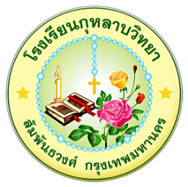                     ใบงานที่ 1ชื่อ__________________นามสกุล______________ชั้นป.3 /___เลขที่_____เรื่อง การทำงานเพื่อช่วยเหลือตนเองคำชี้แจง ให้นักเรียนระบายสีตามภาพให้สวยงาม และบอกประโยชน์ของการใช้งานประโยชน์ของการใช้งาน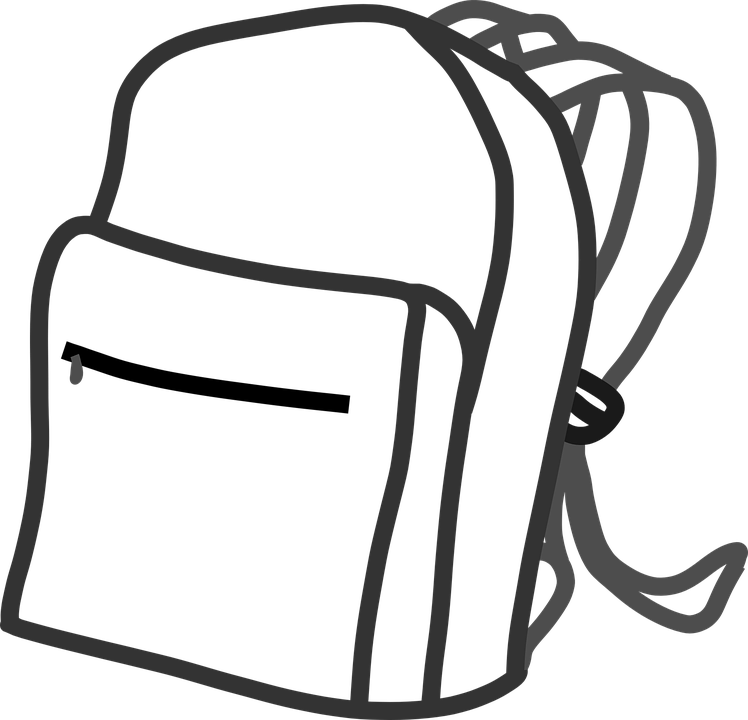 ________________________________________________________________________________________________________________________________________________________________________________________________________________________ที่รายการประเมินดีมาก (5)ดี (4)พอใช้ (1)1ความถูกต้อง2ความสวยงาม3การตรงต่อเวลาคะแนนลงชื่อ………………………….....                รวมคะแนนลงชื่อ………………………….....                รวมคะแนนลงชื่อ………………………….....                รวมคะแนนลงชื่อ………………………….....                รวม